Institutional Review BoardInvestigator’s Summary Description of ResearchInvolving the Use of Human SubjectsI hereby certify that upon approval of this proposal by the IRB, no changes will be made without approval of the IRB, and that any problems, adverse reaction, or unforeseen conditions encountered in the use of human subjects will be immediately reported to the Chair of the IRB.  I further agree to supply the IRB with all requested reports and a Certificate of Compliance upon completion of the project.(Please insert additional Investigator signature lines as needed.)Principal Investigator’s Signature		DateStudent/Secondary Investigator’s Signature		DateProgram Director’s Signature		DateIRB Chair’s Signature		DateThe IRB approval of the research project is for a period of one year.University of Findlay IRB ProposalRecruitment material/script, data collection instruments, consent/assent forms, and other requested documentation to be attached as appendixes to this proposal Electronically submit one proposal copy including all requested documentation to irb@findlay.edu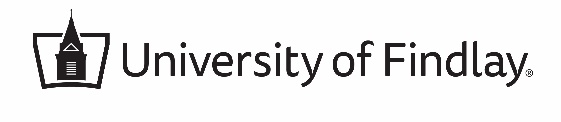 Office Use Only Project # _____________	        _____ Exempt Review  		_____ Expedited Review	  _____ Full ReviewProject Title:Project Title:Project Title:Project Title:Submission Date: Submission Date: Submission Date: Proposed Start-up Date:College/Department:College/Department:College/Department:College/Department:Funding Agency:Funding Agency:Funding Agency:Funding Agency:Principal Investigator (PI):Principal Investigator (PI):Principal Investigator (PI):Principal Investigator (PI):PI Contact (phone, e-mail, address):PI Contact (phone, e-mail, address):PI Contact (phone, e-mail, address):PI Contact (phone, e-mail, address):Student/Secondary Investigator(s) (SI): Student/Secondary Investigator(s) (SI): Student/Secondary Investigator(s) (SI): Student/Secondary Investigator(s) (SI): Student/SI Contact (phone, e-mail, address):Student/SI Contact (phone, e-mail, address):Student/SI Contact (phone, e-mail, address):Student/SI Contact (phone, e-mail, address):Types of Data (Check All That Apply)Types of Data (Check All That Apply)Types of Data (Check All That Apply)Reason for Research Conducted (Check One)____	Primary Data____	Secondary Data ____	Primary Data____	Secondary Data ____	Primary Data____	Secondary Data ____	Faculty Research____	Student Research               Course Number(s): _________________              _____ Dissertation              _____ Capstone              _____ Thesis____	Other:____________________________Hospital/Clinic Chart Review ____	Faculty Research____	Student Research               Course Number(s): _________________              _____ Dissertation              _____ Capstone              _____ Thesis____	Other:____________________________Purchased Data Base____	Faculty Research____	Student Research               Course Number(s): _________________              _____ Dissertation              _____ Capstone              _____ Thesis____	Other:____________________________Other____	Faculty Research____	Student Research               Course Number(s): _________________              _____ Dissertation              _____ Capstone              _____ Thesis____	Other:________________________________	Faculty Research____	Student Research               Course Number(s): _________________              _____ Dissertation              _____ Capstone              _____ Thesis____	Other:____________________________Type of Research (Check One)Type of Research (Check One)Type of Research (Check One)____	Faculty Research____	Student Research               Course Number(s): _________________              _____ Dissertation              _____ Capstone              _____ Thesis____	Other:________________________________	Quantitative____	Qualitative ____	Mixed-Methods____	Quantitative____	Qualitative ____	Mixed-Methods____	Quantitative____	Qualitative ____	Mixed-Methods____	Faculty Research____	Student Research               Course Number(s): _________________              _____ Dissertation              _____ Capstone              _____ Thesis____	Other:____________________________Research Design (Check One)Research Design (Check One)Research Design (Check One)Research involves External Organization (Check One)____      Experimental____      Quasi Experimental____      Non-Experimental ____      Experimental____      Quasi Experimental____      Non-Experimental ____      Experimental____      Quasi Experimental____      Non-Experimental ____ 	No____	Yes: ________________________        	(Documentation of  Formal Approval From                 Organization Must be Attached to Proposal)____ 	No____	Yes: ________________________        	(Documentation of  Formal Approval From                 Organization Must be Attached to Proposal)1. Study Introduction/OverviewProvide your statement of purpose, significance of study, and relevant supporting literature.2. Research Question and/or Research HypothesisProvide concise research question(s) and/or study hypothesis.3. Setting  Check the setting type the study will be conducted in or recruitment will occur from.____ Schools (private/public P-12)____ Schools (private/public P-12)____ Schools (private/public P-12)____ Schools (private/public P-12)____Hospital/Clinic____Hospital/Clinic____Hospital/Clinic____ University         /College____ University         /College____ General Public____Other____OtherDescribe setting to be used. Describe setting to be used. Describe setting to be used. Describe setting to be used. Describe setting to be used. Describe setting to be used. Describe setting to be used. Describe setting to be used. Describe setting to be used. Describe setting to be used. Describe setting to be used. Describe setting to be used. 4. Participants 4. Participants 4. Participants 4. Participants 4. Participants 4. Participants 4. Participants 4. Participants 4. Participants 4. Participants 4. Participants 4. Participants a. Characteristics of Participant Population:  Check if the participants are included in the following categories.  a. Characteristics of Participant Population:  Check if the participants are included in the following categories.  a. Characteristics of Participant Population:  Check if the participants are included in the following categories.  a. Characteristics of Participant Population:  Check if the participants are included in the following categories.  a. Characteristics of Participant Population:  Check if the participants are included in the following categories.  a. Characteristics of Participant Population:  Check if the participants are included in the following categories.  a. Characteristics of Participant Population:  Check if the participants are included in the following categories.  a. Characteristics of Participant Population:  Check if the participants are included in the following categories.  a. Characteristics of Participant Population:  Check if the participants are included in the following categories.  a. Characteristics of Participant Population:  Check if the participants are included in the following categories.  a. Characteristics of Participant Population:  Check if the participants are included in the following categories.  a. Characteristics of Participant Population:  Check if the participants are included in the following categories.  ____ Pregnant____ Fetus____ Fetus____ Children____ Children____ Children____ Cognitively Impaired____ Cognitively Impaired____ Cognitively Impaired____ Legally Restricted____ Legally Restricted____Other Describe population to be used. Describe population to be used. Describe population to be used. Describe population to be used. Describe population to be used. Describe population to be used. Describe population to be used. Describe population to be used. Describe population to be used. Describe population to be used. Describe population to be used. Describe population to be used. b. Health of Participant Group:    Check the physical and mental health of the participants for inclusion in this study. b. Health of Participant Group:    Check the physical and mental health of the participants for inclusion in this study. b. Health of Participant Group:    Check the physical and mental health of the participants for inclusion in this study. b. Health of Participant Group:    Check the physical and mental health of the participants for inclusion in this study. b. Health of Participant Group:    Check the physical and mental health of the participants for inclusion in this study. b. Health of Participant Group:    Check the physical and mental health of the participants for inclusion in this study. b. Health of Participant Group:    Check the physical and mental health of the participants for inclusion in this study. b. Health of Participant Group:    Check the physical and mental health of the participants for inclusion in this study. b. Health of Participant Group:    Check the physical and mental health of the participants for inclusion in this study. b. Health of Participant Group:    Check the physical and mental health of the participants for inclusion in this study. b. Health of Participant Group:    Check the physical and mental health of the participants for inclusion in this study. b. Health of Participant Group:    Check the physical and mental health of the participants for inclusion in this study. Physical Health:Physical Health:____ Poor____ Poor____ Poor____ Good____ Good____ Good____ Excellent____ Excellent____ Unknown____ UnknownMental Health:Mental Health:____ Poor____ Poor____ Poor____ Good____ Good____ Good____ Excellent____ Excellent____ Unknown____ UnknownState the necessity of using this particular group.  State the necessity of using this particular group.  State the necessity of using this particular group.  State the necessity of using this particular group.  State the necessity of using this particular group.  State the necessity of using this particular group.  State the necessity of using this particular group.  State the necessity of using this particular group.  State the necessity of using this particular group.  State the necessity of using this particular group.  State the necessity of using this particular group.  State the necessity of using this particular group.  c. Participant Inclusion Criteria: c. Participant Inclusion Criteria: c. Participant Inclusion Criteria: c. Participant Inclusion Criteria: c. Participant Inclusion Criteria: c. Participant Inclusion Criteria: Provide concise and complete inclusion criteria. Provide concise and complete inclusion criteria. Provide concise and complete inclusion criteria. Provide concise and complete inclusion criteria. Provide concise and complete inclusion criteria. Provide concise and complete inclusion criteria. d. Participant Exclusion Criteria: d. Participant Exclusion Criteria: d. Participant Exclusion Criteria: d. Participant Exclusion Criteria: d. Participant Exclusion Criteria: d. Participant Exclusion Criteria: Provide concise and complete exclusion criteria. Provide concise and complete exclusion criteria. Provide concise and complete exclusion criteria. Provide concise and complete exclusion criteria. Provide concise and complete exclusion criteria. Provide concise and complete exclusion criteria. e. Recruitment of Participants:  Check the recruitment location type from which the participants will be gathered. e. Recruitment of Participants:  Check the recruitment location type from which the participants will be gathered. e. Recruitment of Participants:  Check the recruitment location type from which the participants will be gathered. e. Recruitment of Participants:  Check the recruitment location type from which the participants will be gathered. e. Recruitment of Participants:  Check the recruitment location type from which the participants will be gathered. e. Recruitment of Participants:  Check the recruitment location type from which the participants will be gathered. ____ Recruitment of UF class,             students, or personnel____ Recruitment of UF class,             students, or personnel____ Outside agencies, schools,          organizations, or data base ____ Outside agencies, schools,          organizations, or data base ____ Open call for particpants          (general public)____ Open call for particpants          (general public)Describe in detail the recruitment process for participants and attach recruitment material (e.g. flyers, advertisements, letters, emails, social media posts etc.) or script (if recruiting orally).Describe in detail the recruitment process for participants and attach recruitment material (e.g. flyers, advertisements, letters, emails, social media posts etc.) or script (if recruiting orally).Describe in detail the recruitment process for participants and attach recruitment material (e.g. flyers, advertisements, letters, emails, social media posts etc.) or script (if recruiting orally).Describe in detail the recruitment process for participants and attach recruitment material (e.g. flyers, advertisements, letters, emails, social media posts etc.) or script (if recruiting orally).Describe in detail the recruitment process for participants and attach recruitment material (e.g. flyers, advertisements, letters, emails, social media posts etc.) or script (if recruiting orally).Describe in detail the recruitment process for participants and attach recruitment material (e.g. flyers, advertisements, letters, emails, social media posts etc.) or script (if recruiting orally).f. Sampling Plan:   Check the type of sampling method that will be used for this study.  f. Sampling Plan:   Check the type of sampling method that will be used for this study.  f. Sampling Plan:   Check the type of sampling method that will be used for this study.  f. Sampling Plan:   Check the type of sampling method that will be used for this study.  f. Sampling Plan:   Check the type of sampling method that will be used for this study.  f. Sampling Plan:   Check the type of sampling method that will be used for this study.  ____ Random Sampling____ Stratified Sampling ____ Stratified Sampling ____ Convenience Sampling____ Convenience Sampling____ OtherProvide a rationale for your sampling plan.Provide a rationale for your sampling plan.Provide a rationale for your sampling plan.Provide a rationale for your sampling plan.Provide a rationale for your sampling plan.Provide a rationale for your sampling plan.g.  Sample Size:Provide the total number of expected participants with rationale. g.  Sample Size:Provide the total number of expected participants with rationale. g.  Sample Size:Provide the total number of expected participants with rationale. g.  Sample Size:Provide the total number of expected participants with rationale. g.  Sample Size:Provide the total number of expected participants with rationale. g.  Sample Size:Provide the total number of expected participants with rationale. 5. Instruments (Attach all instruments to be used)5. Instruments (Attach all instruments to be used)5. Instruments (Attach all instruments to be used)5. Instruments (Attach all instruments to be used)5. Instruments (Attach all instruments to be used)5. Instruments (Attach all instruments to be used)Describe all data collection instruments to be used including their psychometric properties if applicable and/or piloting process.Describe all data collection instruments to be used including their psychometric properties if applicable and/or piloting process.Describe all data collection instruments to be used including their psychometric properties if applicable and/or piloting process.Describe all data collection instruments to be used including their psychometric properties if applicable and/or piloting process.Describe all data collection instruments to be used including their psychometric properties if applicable and/or piloting process.Describe all data collection instruments to be used including their psychometric properties if applicable and/or piloting process.6. Procedures for Data Collection6. Procedures for Data Collection6. Procedures for Data Collection6. Procedures for Data Collection6. Procedures for Data Collection6. Procedures for Data CollectionDescribe in detail the procedures that will be used to collect data including the total time investment of the participant.Describe in detail the procedures that will be used to collect data including the total time investment of the participant.Describe in detail the procedures that will be used to collect data including the total time investment of the participant.Describe in detail the procedures that will be used to collect data including the total time investment of the participant.Describe in detail the procedures that will be used to collect data including the total time investment of the participant.Describe in detail the procedures that will be used to collect data including the total time investment of the participant.7.  Procedures for Data Analysis 7.  Procedures for Data Analysis 7.  Procedures for Data Analysis 7.  Procedures for Data Analysis 7.  Procedures for Data Analysis 7.  Procedures for Data Analysis Describe how you will analyze the data collected.Describe how you will analyze the data collected.Describe how you will analyze the data collected.Describe how you will analyze the data collected.Describe how you will analyze the data collected.Describe how you will analyze the data collected.8. Risk to the ParticipantHealth & Human Services (HHS) states that risk exists for the participant in any study and have defined the categories of risk as follows.8. Risk to the ParticipantHealth & Human Services (HHS) states that risk exists for the participant in any study and have defined the categories of risk as follows.8. Risk to the ParticipantHealth & Human Services (HHS) states that risk exists for the participant in any study and have defined the categories of risk as follows.8. Risk to the ParticipantHealth & Human Services (HHS) states that risk exists for the participant in any study and have defined the categories of risk as follows.8. Risk to the ParticipantHealth & Human Services (HHS) states that risk exists for the participant in any study and have defined the categories of risk as follows.Check all potential risk categories and your perception of the level of risk involved.Check all potential risk categories and your perception of the level of risk involved.Check all potential risk categories and your perception of the level of risk involved.Check all potential risk categories and your perception of the level of risk involved.Check all potential risk categories and your perception of the level of risk involved.Type of risk:____ Physical____ Psychological____ Social____ Legal     ____ EconomicPerceived level of risk:	_____ Less than minimal	    ____ Minimal	      _____ Greater than MinimalDescribe each identified risk in detail.Perceived level of risk:	_____ Less than minimal	    ____ Minimal	      _____ Greater than MinimalDescribe each identified risk in detail.Perceived level of risk:	_____ Less than minimal	    ____ Minimal	      _____ Greater than MinimalDescribe each identified risk in detail.Perceived level of risk:	_____ Less than minimal	    ____ Minimal	      _____ Greater than MinimalDescribe each identified risk in detail.Perceived level of risk:	_____ Less than minimal	    ____ Minimal	      _____ Greater than MinimalDescribe each identified risk in detail.9. Mitigation of Risk to the Participant9. Mitigation of Risk to the Participant9. Mitigation of Risk to the Participant9. Mitigation of Risk to the Participant9. Mitigation of Risk to the Participanta. Researcher Mitigation: a. Researcher Mitigation: a. Researcher Mitigation: a. Researcher Mitigation: a. Researcher Mitigation: Describe how the researcher will try to mitigate each identified risk.Describe how the researcher will try to mitigate each identified risk.Describe how the researcher will try to mitigate each identified risk.Describe how the researcher will try to mitigate each identified risk.Describe how the researcher will try to mitigate each identified risk.b. Research Gain:b. Research Gain:b. Research Gain:b. Research Gain:b. Research Gain:Describe the importance of the information gained from this study in relation to the risk to the participant.Describe the importance of the information gained from this study in relation to the risk to the participant.Describe the importance of the information gained from this study in relation to the risk to the participant.Describe the importance of the information gained from this study in relation to the risk to the participant.Describe the importance of the information gained from this study in relation to the risk to the participant.c. Equity and Equality:c. Equity and Equality:c. Equity and Equality:c. Equity and Equality:c. Equity and Equality:Describe how the researcher will ensure equity and equality for all potential participant.Describe how the researcher will ensure equity and equality for all potential participant.Describe how the researcher will ensure equity and equality for all potential participant.Describe how the researcher will ensure equity and equality for all potential participant.Describe how the researcher will ensure equity and equality for all potential participant.10. Compensations and Benefits10. Compensations and Benefits10. Compensations and Benefits10. Compensations and Benefits10. Compensations and Benefits10. Compensations and Benefits10. Compensations and Benefits10. Compensations and Benefits10. Compensations and Benefits10. Compensations and Benefitsa.  Are you offering any compensations to individuals for participating in your study? a.  Are you offering any compensations to individuals for participating in your study? a.  Are you offering any compensations to individuals for participating in your study? a.  Are you offering any compensations to individuals for participating in your study? a.  Are you offering any compensations to individuals for participating in your study? a.  Are you offering any compensations to individuals for participating in your study? a.  Are you offering any compensations to individuals for participating in your study? a.  Are you offering any compensations to individuals for participating in your study? a.  Are you offering any compensations to individuals for participating in your study? a.  Are you offering any compensations to individuals for participating in your study? If yes, please describe.If yes, please describe.If yes, please describe.If yes, please describe.If yes, please describe.If yes, please describe.If yes, please describe.If yes, please describe.____ Yes*____ Nob.  Benefits to Individual:Outside of any compensation offered, what are the benefits to the individual for participating in this study?b.  Benefits to Individual:Outside of any compensation offered, what are the benefits to the individual for participating in this study?b.  Benefits to Individual:Outside of any compensation offered, what are the benefits to the individual for participating in this study?b.  Benefits to Individual:Outside of any compensation offered, what are the benefits to the individual for participating in this study?b.  Benefits to Individual:Outside of any compensation offered, what are the benefits to the individual for participating in this study?b.  Benefits to Individual:Outside of any compensation offered, what are the benefits to the individual for participating in this study?b.  Benefits to Individual:Outside of any compensation offered, what are the benefits to the individual for participating in this study?b.  Benefits to Individual:Outside of any compensation offered, what are the benefits to the individual for participating in this study?b.  Benefits to Individual:Outside of any compensation offered, what are the benefits to the individual for participating in this study?b.  Benefits to Individual:Outside of any compensation offered, what are the benefits to the individual for participating in this study?c.  Benefits to Society:How will conducting this study benefit society?c.  Benefits to Society:How will conducting this study benefit society?c.  Benefits to Society:How will conducting this study benefit society?c.  Benefits to Society:How will conducting this study benefit society?c.  Benefits to Society:How will conducting this study benefit society?c.  Benefits to Society:How will conducting this study benefit society?c.  Benefits to Society:How will conducting this study benefit society?c.  Benefits to Society:How will conducting this study benefit society?c.  Benefits to Society:How will conducting this study benefit society?c.  Benefits to Society:How will conducting this study benefit society?11. Consent Procedures Federal regulations require precautionary measures to be taken to insure the protection of human subjects on physical, psychological, social, economical and other issues.  This includes the use of “informed consent” procedures.  11. Consent Procedures Federal regulations require precautionary measures to be taken to insure the protection of human subjects on physical, psychological, social, economical and other issues.  This includes the use of “informed consent” procedures.  11. Consent Procedures Federal regulations require precautionary measures to be taken to insure the protection of human subjects on physical, psychological, social, economical and other issues.  This includes the use of “informed consent” procedures.  11. Consent Procedures Federal regulations require precautionary measures to be taken to insure the protection of human subjects on physical, psychological, social, economical and other issues.  This includes the use of “informed consent” procedures.  11. Consent Procedures Federal regulations require precautionary measures to be taken to insure the protection of human subjects on physical, psychological, social, economical and other issues.  This includes the use of “informed consent” procedures.  11. Consent Procedures Federal regulations require precautionary measures to be taken to insure the protection of human subjects on physical, psychological, social, economical and other issues.  This includes the use of “informed consent” procedures.  11. Consent Procedures Federal regulations require precautionary measures to be taken to insure the protection of human subjects on physical, psychological, social, economical and other issues.  This includes the use of “informed consent” procedures.  11. Consent Procedures Federal regulations require precautionary measures to be taken to insure the protection of human subjects on physical, psychological, social, economical and other issues.  This includes the use of “informed consent” procedures.  11. Consent Procedures Federal regulations require precautionary measures to be taken to insure the protection of human subjects on physical, psychological, social, economical and other issues.  This includes the use of “informed consent” procedures.  11. Consent Procedures Federal regulations require precautionary measures to be taken to insure the protection of human subjects on physical, psychological, social, economical and other issues.  This includes the use of “informed consent” procedures.  a. Type of Consent:a. Type of Consent:a. Type of Consent:a. Type of Consent:Check the type of consent to be gained prior to participation in the study.Check the type of consent to be gained prior to participation in the study.Check the type of consent to be gained prior to participation in the study.Check the type of consent to be gained prior to participation in the study.Check the type of consent to be gained prior to participation in the study.Check the type of consent to be gained prior to participation in the study.____ Oral Consent____ Oral Consent____ Oral Consent____ Oral ConsentScript must be provided with short consent form using language that is understandable to the population.Script must be provided with short consent form using language that is understandable to the population.Script must be provided with short consent form using language that is understandable to the population.Script must be provided with short consent form using language that is understandable to the population.Script must be provided with short consent form using language that is understandable to the population.Script must be provided with short consent form using language that is understandable to the population.____ Written Consent____ Written Consent____ Written Consent____ Written ConsentLong Consent form must be provided; using the University of Findlay long consent template using a Flesh-Kincaide reading grade level appropriate for the population.Long Consent form must be provided; using the University of Findlay long consent template using a Flesh-Kincaide reading grade level appropriate for the population.Long Consent form must be provided; using the University of Findlay long consent template using a Flesh-Kincaide reading grade level appropriate for the population.Long Consent form must be provided; using the University of Findlay long consent template using a Flesh-Kincaide reading grade level appropriate for the population.Long Consent form must be provided; using the University of Findlay long consent template using a Flesh-Kincaide reading grade level appropriate for the population.Long Consent form must be provided; using the University of Findlay long consent template using a Flesh-Kincaide reading grade level appropriate for the population.____ Assent         _____  Oral         _____  Written____ Parent Consent/Permission____ Assent         _____  Oral         _____  Written____ Parent Consent/Permission____ Assent         _____  Oral         _____  Written____ Parent Consent/Permission____ Assent         _____  Oral         _____  Written____ Parent Consent/PermissionAssent form/script must be provided using a Flesh-Kincaide reading grade level appropriate. Should be used in conjunction with Parental Consent/Permission form for children 7-17.Assent form/script must be provided using a Flesh-Kincaide reading grade level appropriate. Should be used in conjunction with Parental Consent/Permission form for children 7-17.Assent form/script must be provided using a Flesh-Kincaide reading grade level appropriate. Should be used in conjunction with Parental Consent/Permission form for children 7-17.Assent form/script must be provided using a Flesh-Kincaide reading grade level appropriate. Should be used in conjunction with Parental Consent/Permission form for children 7-17.Assent form/script must be provided using a Flesh-Kincaide reading grade level appropriate. Should be used in conjunction with Parental Consent/Permission form for children 7-17.Assent form/script must be provided using a Flesh-Kincaide reading grade level appropriate. Should be used in conjunction with Parental Consent/Permission form for children 7-17.____ Implied Consent Waiver*____ Implied Consent Waiver*____ Implied Consent Waiver*____ Implied Consent Waiver*Consent description must be provided; please use the University of Findlay implied consent template using a Flesh-Kincaide reading grade level appropriate for the population.Consent description must be provided; please use the University of Findlay implied consent template using a Flesh-Kincaide reading grade level appropriate for the population.Consent description must be provided; please use the University of Findlay implied consent template using a Flesh-Kincaide reading grade level appropriate for the population.Consent description must be provided; please use the University of Findlay implied consent template using a Flesh-Kincaide reading grade level appropriate for the population.Consent description must be provided; please use the University of Findlay implied consent template using a Flesh-Kincaide reading grade level appropriate for the population.Consent description must be provided; please use the University of Findlay implied consent template using a Flesh-Kincaide reading grade level appropriate for the population._____ Secondary Data Waiver*_____ Secondary Data Waiver*_____ Secondary Data Waiver*_____ Secondary Data Waiver*Consent was given: 1) to hospital/clinic upon initial collection under HIPPA guidelines and study does not necessitate additional consent or further contact with human subject; 2) data purchased has been scrubbed of all human subject identifying features and contact information; or 3) data is part of public domain.  No further documentation needed.Consent was given: 1) to hospital/clinic upon initial collection under HIPPA guidelines and study does not necessitate additional consent or further contact with human subject; 2) data purchased has been scrubbed of all human subject identifying features and contact information; or 3) data is part of public domain.  No further documentation needed.Consent was given: 1) to hospital/clinic upon initial collection under HIPPA guidelines and study does not necessitate additional consent or further contact with human subject; 2) data purchased has been scrubbed of all human subject identifying features and contact information; or 3) data is part of public domain.  No further documentation needed.Consent was given: 1) to hospital/clinic upon initial collection under HIPPA guidelines and study does not necessitate additional consent or further contact with human subject; 2) data purchased has been scrubbed of all human subject identifying features and contact information; or 3) data is part of public domain.  No further documentation needed.Consent was given: 1) to hospital/clinic upon initial collection under HIPPA guidelines and study does not necessitate additional consent or further contact with human subject; 2) data purchased has been scrubbed of all human subject identifying features and contact information; or 3) data is part of public domain.  No further documentation needed.Consent was given: 1) to hospital/clinic upon initial collection under HIPPA guidelines and study does not necessitate additional consent or further contact with human subject; 2) data purchased has been scrubbed of all human subject identifying features and contact information; or 3) data is part of public domain.  No further documentation needed.* If requesting a waiver, provide rationale for request.* If requesting a waiver, provide rationale for request.* If requesting a waiver, provide rationale for request.* If requesting a waiver, provide rationale for request.* If requesting a waiver, provide rationale for request.* If requesting a waiver, provide rationale for request.* If requesting a waiver, provide rationale for request.* If requesting a waiver, provide rationale for request.* If requesting a waiver, provide rationale for request.* If requesting a waiver, provide rationale for request.b.  Are the participant(s) minors or have a legal guardian? b.  Are the participant(s) minors or have a legal guardian? b.  Are the participant(s) minors or have a legal guardian? b.  Are the participant(s) minors or have a legal guardian? b.  Are the participant(s) minors or have a legal guardian? b.  Are the participant(s) minors or have a legal guardian? b.  Are the participant(s) minors or have a legal guardian? b.  Are the participant(s) minors or have a legal guardian? ____ Yes*____ NoIf yes, describe how and by whom consent will be granted for participation. *Subject Assent form must accompany parent/legal guardian’s consent/permission form.If yes, describe how and by whom consent will be granted for participation. *Subject Assent form must accompany parent/legal guardian’s consent/permission form.If yes, describe how and by whom consent will be granted for participation. *Subject Assent form must accompany parent/legal guardian’s consent/permission form.If yes, describe how and by whom consent will be granted for participation. *Subject Assent form must accompany parent/legal guardian’s consent/permission form.If yes, describe how and by whom consent will be granted for participation. *Subject Assent form must accompany parent/legal guardian’s consent/permission form.If yes, describe how and by whom consent will be granted for participation. *Subject Assent form must accompany parent/legal guardian’s consent/permission form.If yes, describe how and by whom consent will be granted for participation. *Subject Assent form must accompany parent/legal guardian’s consent/permission form.If yes, describe how and by whom consent will be granted for participation. *Subject Assent form must accompany parent/legal guardian’s consent/permission form.If yes, describe how and by whom consent will be granted for participation. *Subject Assent form must accompany parent/legal guardian’s consent/permission form.If yes, describe how and by whom consent will be granted for participation. *Subject Assent form must accompany parent/legal guardian’s consent/permission form.c.  Does the participant(s) have a cognitive limitation/impairment? c.  Does the participant(s) have a cognitive limitation/impairment? c.  Does the participant(s) have a cognitive limitation/impairment? c.  Does the participant(s) have a cognitive limitation/impairment? c.  Does the participant(s) have a cognitive limitation/impairment? c.  Does the participant(s) have a cognitive limitation/impairment? c.  Does the participant(s) have a cognitive limitation/impairment? c.  Does the participant(s) have a cognitive limitation/impairment? ____ Yes____ NoDescribe the limitation/impairment and how participant’s understanding will be ensured when gaining informed consent.Describe the limitation/impairment and how participant’s understanding will be ensured when gaining informed consent.Describe the limitation/impairment and how participant’s understanding will be ensured when gaining informed consent.Describe the limitation/impairment and how participant’s understanding will be ensured when gaining informed consent.Describe the limitation/impairment and how participant’s understanding will be ensured when gaining informed consent.Describe the limitation/impairment and how participant’s understanding will be ensured when gaining informed consent.Describe the limitation/impairment and how participant’s understanding will be ensured when gaining informed consent.Describe the limitation/impairment and how participant’s understanding will be ensured when gaining informed consent.Describe the limitation/impairment and how participant’s understanding will be ensured when gaining informed consent.Describe the limitation/impairment and how participant’s understanding will be ensured when gaining informed consent.d. Does the participant(s) have a language/literacy barrier?                       ____ Yes         ____ NoDescribe the limitation/barrier and how participant’s understanding will be ensured when gaining informed consent.d. Does the participant(s) have a language/literacy barrier?                       ____ Yes         ____ NoDescribe the limitation/barrier and how participant’s understanding will be ensured when gaining informed consent.d. Does the participant(s) have a language/literacy barrier?                       ____ Yes         ____ NoDescribe the limitation/barrier and how participant’s understanding will be ensured when gaining informed consent.d. Does the participant(s) have a language/literacy barrier?                       ____ Yes         ____ NoDescribe the limitation/barrier and how participant’s understanding will be ensured when gaining informed consent.d. Does the participant(s) have a language/literacy barrier?                       ____ Yes         ____ NoDescribe the limitation/barrier and how participant’s understanding will be ensured when gaining informed consent.d. Does the participant(s) have a language/literacy barrier?                       ____ Yes         ____ NoDescribe the limitation/barrier and how participant’s understanding will be ensured when gaining informed consent.d. Does the participant(s) have a language/literacy barrier?                       ____ Yes         ____ NoDescribe the limitation/barrier and how participant’s understanding will be ensured when gaining informed consent.d. Does the participant(s) have a language/literacy barrier?                       ____ Yes         ____ NoDescribe the limitation/barrier and how participant’s understanding will be ensured when gaining informed consent.d. Does the participant(s) have a language/literacy barrier?                       ____ Yes         ____ NoDescribe the limitation/barrier and how participant’s understanding will be ensured when gaining informed consent.d. Does the participant(s) have a language/literacy barrier?                       ____ Yes         ____ NoDescribe the limitation/barrier and how participant’s understanding will be ensured when gaining informed consent.e.  Will participant(s) be provided copies of all consent documentation including implied consent description?                                                                                                 ____ Yes         ____ Noe.  Will participant(s) be provided copies of all consent documentation including implied consent description?                                                                                                 ____ Yes         ____ Noe.  Will participant(s) be provided copies of all consent documentation including implied consent description?                                                                                                 ____ Yes         ____ Noe.  Will participant(s) be provided copies of all consent documentation including implied consent description?                                                                                                 ____ Yes         ____ Noe.  Will participant(s) be provided copies of all consent documentation including implied consent description?                                                                                                 ____ Yes         ____ Noe.  Will participant(s) be provided copies of all consent documentation including implied consent description?                                                                                                 ____ Yes         ____ Noe.  Will participant(s) be provided copies of all consent documentation including implied consent description?                                                                                                 ____ Yes         ____ Noe.  Will participant(s) be provided copies of all consent documentation including implied consent description?                                                                                                 ____ Yes         ____ Noe.  Will participant(s) be provided copies of all consent documentation including implied consent description?                                                                                                 ____ Yes         ____ Noe.  Will participant(s) be provided copies of all consent documentation including implied consent description?                                                                                                 ____ Yes         ____ NoIf consent/assent documentation is not provided to participants, justify the rationale.If consent/assent documentation is not provided to participants, justify the rationale.If consent/assent documentation is not provided to participants, justify the rationale.If consent/assent documentation is not provided to participants, justify the rationale.If consent/assent documentation is not provided to participants, justify the rationale.If consent/assent documentation is not provided to participants, justify the rationale.If consent/assent documentation is not provided to participants, justify the rationale.If consent/assent documentation is not provided to participants, justify the rationale.If consent/assent documentation is not provided to participants, justify the rationale.If consent/assent documentation is not provided to participants, justify the rationale.12. Disclosure     Federal regulations require precautionary measures to be taken to insure the protection of human subjects on physical, psychological, social, economical and other issues.  This includes the use of “informed consent” procedures.12. Disclosure     Federal regulations require precautionary measures to be taken to insure the protection of human subjects on physical, psychological, social, economical and other issues.  This includes the use of “informed consent” procedures.12. Disclosure     Federal regulations require precautionary measures to be taken to insure the protection of human subjects on physical, psychological, social, economical and other issues.  This includes the use of “informed consent” procedures.12. Disclosure     Federal regulations require precautionary measures to be taken to insure the protection of human subjects on physical, psychological, social, economical and other issues.  This includes the use of “informed consent” procedures.12. Disclosure     Federal regulations require precautionary measures to be taken to insure the protection of human subjects on physical, psychological, social, economical and other issues.  This includes the use of “informed consent” procedures.12. Disclosure     Federal regulations require precautionary measures to be taken to insure the protection of human subjects on physical, psychological, social, economical and other issues.  This includes the use of “informed consent” procedures.12. Disclosure     Federal regulations require precautionary measures to be taken to insure the protection of human subjects on physical, psychological, social, economical and other issues.  This includes the use of “informed consent” procedures.12. Disclosure     Federal regulations require precautionary measures to be taken to insure the protection of human subjects on physical, psychological, social, economical and other issues.  This includes the use of “informed consent” procedures.12. Disclosure     Federal regulations require precautionary measures to be taken to insure the protection of human subjects on physical, psychological, social, economical and other issues.  This includes the use of “informed consent” procedures.12. Disclosure     Federal regulations require precautionary measures to be taken to insure the protection of human subjects on physical, psychological, social, economical and other issues.  This includes the use of “informed consent” procedures.Check the type of disclosure of the study that will be usedCheck the type of disclosure of the study that will be usedCheck the type of disclosure of the study that will be usedCheck the type of disclosure of the study that will be usedCheck the type of disclosure of the study that will be usedCheck the type of disclosure of the study that will be usedCheck the type of disclosure of the study that will be usedCheck the type of disclosure of the study that will be usedCheck the type of disclosure of the study that will be usedCheck the type of disclosure of the study that will be used____ Full Disclosure____ Full Disclosure____ Full Disclosure____ Less than Full Disclosure       ____ Less than Full Disclosure       ____ Less than Full Disclosure       ____ Necessary Deception____ Necessary Deception____ Necessary Deception____ Necessary DeceptionDescribe how disclosure of the study to the participants will occur.  If less than full disclosure or necessary deception is chosen, justify the need for such action.  All studies using less than full disclosure or necessary deception must provide a debriefing script or handout explaining to the participants the true purpose of the study and need for deception.Describe how disclosure of the study to the participants will occur.  If less than full disclosure or necessary deception is chosen, justify the need for such action.  All studies using less than full disclosure or necessary deception must provide a debriefing script or handout explaining to the participants the true purpose of the study and need for deception.Describe how disclosure of the study to the participants will occur.  If less than full disclosure or necessary deception is chosen, justify the need for such action.  All studies using less than full disclosure or necessary deception must provide a debriefing script or handout explaining to the participants the true purpose of the study and need for deception.Describe how disclosure of the study to the participants will occur.  If less than full disclosure or necessary deception is chosen, justify the need for such action.  All studies using less than full disclosure or necessary deception must provide a debriefing script or handout explaining to the participants the true purpose of the study and need for deception.Describe how disclosure of the study to the participants will occur.  If less than full disclosure or necessary deception is chosen, justify the need for such action.  All studies using less than full disclosure or necessary deception must provide a debriefing script or handout explaining to the participants the true purpose of the study and need for deception.Describe how disclosure of the study to the participants will occur.  If less than full disclosure or necessary deception is chosen, justify the need for such action.  All studies using less than full disclosure or necessary deception must provide a debriefing script or handout explaining to the participants the true purpose of the study and need for deception.Describe how disclosure of the study to the participants will occur.  If less than full disclosure or necessary deception is chosen, justify the need for such action.  All studies using less than full disclosure or necessary deception must provide a debriefing script or handout explaining to the participants the true purpose of the study and need for deception.Describe how disclosure of the study to the participants will occur.  If less than full disclosure or necessary deception is chosen, justify the need for such action.  All studies using less than full disclosure or necessary deception must provide a debriefing script or handout explaining to the participants the true purpose of the study and need for deception.Describe how disclosure of the study to the participants will occur.  If less than full disclosure or necessary deception is chosen, justify the need for such action.  All studies using less than full disclosure or necessary deception must provide a debriefing script or handout explaining to the participants the true purpose of the study and need for deception.Describe how disclosure of the study to the participants will occur.  If less than full disclosure or necessary deception is chosen, justify the need for such action.  All studies using less than full disclosure or necessary deception must provide a debriefing script or handout explaining to the participants the true purpose of the study and need for deception.13. Data Confidentiality 13. Data Confidentiality 13. Data Confidentiality 13. Data Confidentiality 13. Data Confidentiality 13. Data Confidentiality 13. Data Confidentiality 13. Data Confidentiality 13. Data Confidentiality 13. Data Confidentiality Data Falls Within: Data Falls Within: Data Falls Within: Data Falls Within: Data Falls Within: _____ Public Domain(Ex: public record document, public access documents, court transcripts, etc.) _____ Public Domain(Ex: public record document, public access documents, court transcripts, etc.) ____ Confidential Domain(Ex: data only accessible through permission of the institution and/or subject being studied)____ Confidential Domain(Ex: data only accessible through permission of the institution and/or subject being studied)____ Confidential Domain(Ex: data only accessible through permission of the institution and/or subject being studied)Data Access:Data Access:Data Access:Data Access:Data Access:Data Access:Data Access:Data Access:Data Access:Data Access:Describe all parties who will have access to the data and provide evidence of human subject training certificate/confidentiality agreement for each.Describe all parties who will have access to the data and provide evidence of human subject training certificate/confidentiality agreement for each.Describe all parties who will have access to the data and provide evidence of human subject training certificate/confidentiality agreement for each.Describe all parties who will have access to the data and provide evidence of human subject training certificate/confidentiality agreement for each.Describe all parties who will have access to the data and provide evidence of human subject training certificate/confidentiality agreement for each.Describe all parties who will have access to the data and provide evidence of human subject training certificate/confidentiality agreement for each.Describe all parties who will have access to the data and provide evidence of human subject training certificate/confidentiality agreement for each.Describe all parties who will have access to the data and provide evidence of human subject training certificate/confidentiality agreement for each.Describe all parties who will have access to the data and provide evidence of human subject training certificate/confidentiality agreement for each.Describe all parties who will have access to the data and provide evidence of human subject training certificate/confidentiality agreement for each.c. Participants’ Anonymity/Confidentiality:c. Participants’ Anonymity/Confidentiality:c. Participants’ Anonymity/Confidentiality:c. Participants’ Anonymity/Confidentiality:c. Participants’ Anonymity/Confidentiality:c. Participants’ Anonymity/Confidentiality:c. Participants’ Anonymity/Confidentiality:c. Participants’ Anonymity/Confidentiality:c. Participants’ Anonymity/Confidentiality:c. Participants’ Anonymity/Confidentiality:How will the individual participants’ anonymity/confidentiality be protected?How will the individual participants’ anonymity/confidentiality be protected?How will the individual participants’ anonymity/confidentiality be protected?How will the individual participants’ anonymity/confidentiality be protected?How will the individual participants’ anonymity/confidentiality be protected?How will the individual participants’ anonymity/confidentiality be protected?How will the individual participants’ anonymity/confidentiality be protected?How will the individual participants’ anonymity/confidentiality be protected?How will the individual participants’ anonymity/confidentiality be protected?How will the individual participants’ anonymity/confidentiality be protected?d.  Data Storage:d.  Data Storage:d.  Data Storage:d.  Data Storage:d.  Data Storage:d.  Data Storage:d.  Data Storage:d.  Data Storage:d.  Data Storage:d.  Data Storage:How, where and for how long will the data be stored according to professional best practices? (Please note that federal law requires all data must be stored for a minimum of three years.)How, where and for how long will the data be stored according to professional best practices? (Please note that federal law requires all data must be stored for a minimum of three years.)How, where and for how long will the data be stored according to professional best practices? (Please note that federal law requires all data must be stored for a minimum of three years.)How, where and for how long will the data be stored according to professional best practices? (Please note that federal law requires all data must be stored for a minimum of three years.)How, where and for how long will the data be stored according to professional best practices? (Please note that federal law requires all data must be stored for a minimum of three years.)How, where and for how long will the data be stored according to professional best practices? (Please note that federal law requires all data must be stored for a minimum of three years.)How, where and for how long will the data be stored according to professional best practices? (Please note that federal law requires all data must be stored for a minimum of three years.)How, where and for how long will the data be stored according to professional best practices? (Please note that federal law requires all data must be stored for a minimum of three years.)How, where and for how long will the data be stored according to professional best practices? (Please note that federal law requires all data must be stored for a minimum of three years.)How, where and for how long will the data be stored according to professional best practices? (Please note that federal law requires all data must be stored for a minimum of three years.)e.  Data Deletion: e.  Data Deletion: e.  Data Deletion: e.  Data Deletion: e.  Data Deletion: e.  Data Deletion: e.  Data Deletion: e.  Data Deletion: e.  Data Deletion: e.  Data Deletion: How will the data be destroyed? (Please address all data sources, e.g. video, audio-visual, interview, questionnaires, consent forms, electronic data, etc.) How will the data be destroyed? (Please address all data sources, e.g. video, audio-visual, interview, questionnaires, consent forms, electronic data, etc.) How will the data be destroyed? (Please address all data sources, e.g. video, audio-visual, interview, questionnaires, consent forms, electronic data, etc.) How will the data be destroyed? (Please address all data sources, e.g. video, audio-visual, interview, questionnaires, consent forms, electronic data, etc.) How will the data be destroyed? (Please address all data sources, e.g. video, audio-visual, interview, questionnaires, consent forms, electronic data, etc.) How will the data be destroyed? (Please address all data sources, e.g. video, audio-visual, interview, questionnaires, consent forms, electronic data, etc.) How will the data be destroyed? (Please address all data sources, e.g. video, audio-visual, interview, questionnaires, consent forms, electronic data, etc.) How will the data be destroyed? (Please address all data sources, e.g. video, audio-visual, interview, questionnaires, consent forms, electronic data, etc.) How will the data be destroyed? (Please address all data sources, e.g. video, audio-visual, interview, questionnaires, consent forms, electronic data, etc.) How will the data be destroyed? (Please address all data sources, e.g. video, audio-visual, interview, questionnaires, consent forms, electronic data, etc.) 14. HIPAA (Health Insurance Portability & Accountability Act)14. HIPAA (Health Insurance Portability & Accountability Act)14. HIPAA (Health Insurance Portability & Accountability Act)14. HIPAA (Health Insurance Portability & Accountability Act)14. HIPAA (Health Insurance Portability & Accountability Act)14. HIPAA (Health Insurance Portability & Accountability Act)14. HIPAA (Health Insurance Portability & Accountability Act)14. HIPAA (Health Insurance Portability & Accountability Act)14. HIPAA (Health Insurance Portability & Accountability Act)14. HIPAA (Health Insurance Portability & Accountability Act)If “Yes” is checked for any of the following questions, this study is subject to HIPAA and the HIPAA Supplement must be completed and attached to this proposal. If “Yes” is checked for any of the following questions, this study is subject to HIPAA and the HIPAA Supplement must be completed and attached to this proposal. If “Yes” is checked for any of the following questions, this study is subject to HIPAA and the HIPAA Supplement must be completed and attached to this proposal. If “Yes” is checked for any of the following questions, this study is subject to HIPAA and the HIPAA Supplement must be completed and attached to this proposal. If “Yes” is checked for any of the following questions, this study is subject to HIPAA and the HIPAA Supplement must be completed and attached to this proposal. If “Yes” is checked for any of the following questions, this study is subject to HIPAA and the HIPAA Supplement must be completed and attached to this proposal. If “Yes” is checked for any of the following questions, this study is subject to HIPAA and the HIPAA Supplement must be completed and attached to this proposal. If “Yes” is checked for any of the following questions, this study is subject to HIPAA and the HIPAA Supplement must be completed and attached to this proposal. If “Yes” is checked for any of the following questions, this study is subject to HIPAA and the HIPAA Supplement must be completed and attached to this proposal. If “Yes” is checked for any of the following questions, this study is subject to HIPAA and the HIPAA Supplement must be completed and attached to this proposal. ____ Yes____ NoWill health information be obtained from a covered entity (a health plan, health care clearing house, or a health care provider who bills health insurers (e.g. hospitals, doctor’s offices, dentists, the UF Student Health Center, UF Counseling Services, etc.)?Will health information be obtained from a covered entity (a health plan, health care clearing house, or a health care provider who bills health insurers (e.g. hospitals, doctor’s offices, dentists, the UF Student Health Center, UF Counseling Services, etc.)?Will health information be obtained from a covered entity (a health plan, health care clearing house, or a health care provider who bills health insurers (e.g. hospitals, doctor’s offices, dentists, the UF Student Health Center, UF Counseling Services, etc.)?Will health information be obtained from a covered entity (a health plan, health care clearing house, or a health care provider who bills health insurers (e.g. hospitals, doctor’s offices, dentists, the UF Student Health Center, UF Counseling Services, etc.)?Will health information be obtained from a covered entity (a health plan, health care clearing house, or a health care provider who bills health insurers (e.g. hospitals, doctor’s offices, dentists, the UF Student Health Center, UF Counseling Services, etc.)?Will health information be obtained from a covered entity (a health plan, health care clearing house, or a health care provider who bills health insurers (e.g. hospitals, doctor’s offices, dentists, the UF Student Health Center, UF Counseling Services, etc.)?Will health information be obtained from a covered entity (a health plan, health care clearing house, or a health care provider who bills health insurers (e.g. hospitals, doctor’s offices, dentists, the UF Student Health Center, UF Counseling Services, etc.)?Will health information be obtained from a covered entity (a health plan, health care clearing house, or a health care provider who bills health insurers (e.g. hospitals, doctor’s offices, dentists, the UF Student Health Center, UF Counseling Services, etc.)?____Yes____ NoWill the study involve the provision of health care in a covered entity?Will the study involve the provision of health care in a covered entity?Will the study involve the provision of health care in a covered entity?Will the study involve the provision of health care in a covered entity?Will the study involve the provision of health care in a covered entity?Will the study involve the provision of health care in a covered entity?Will the study involve the provision of health care in a covered entity?Will the study involve the provision of health care in a covered entity?____ Yes____ NoIf the study involves the provision of health care, will a health insurer or billing agency be contacted for billing or eligibility?If the study involves the provision of health care, will a health insurer or billing agency be contacted for billing or eligibility?If the study involves the provision of health care, will a health insurer or billing agency be contacted for billing or eligibility?If the study involves the provision of health care, will a health insurer or billing agency be contacted for billing or eligibility?If the study involves the provision of health care, will a health insurer or billing agency be contacted for billing or eligibility?If the study involves the provision of health care, will a health insurer or billing agency be contacted for billing or eligibility?If the study involves the provision of health care, will a health insurer or billing agency be contacted for billing or eligibility?If the study involves the provision of health care, will a health insurer or billing agency be contacted for billing or eligibility?